Картотекатеатрализованных игрв младшей группе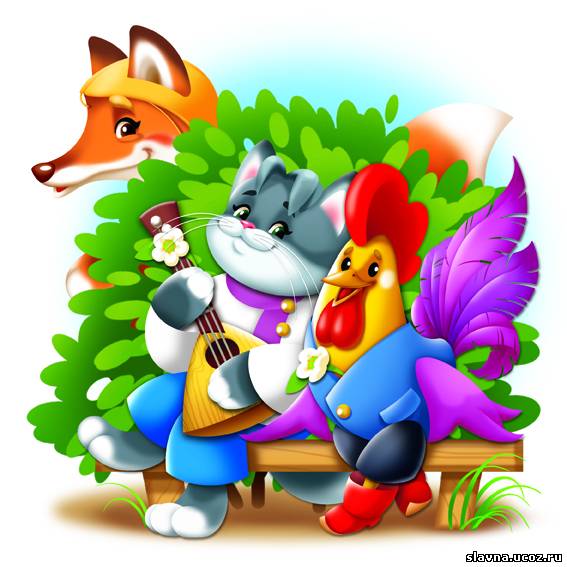 Пояснительная запискаТеатрализованная игра является эффективным средством социально – личностного, познавательно - речевого и художественно – эстетического развития дошкольника. Развитие театрализованной игры у дошкольников проходит эффективнее при особой организации педагогического процесса.Это становится возможным, если педагог постепенно переориентирует ребёнка с процесса игры на её результат. Путь развития игры – это совместная игра взрослого с ребёнком, создание обогащённой игровой среды, побуждающей к самостоятельному игровому творчеству в свободном взаимодействии с игрушками и со сверстниками. Игра как часть образовательной области «Социализация» интегрируется со всеми образовательными областями, т. к. является основной формой осуществления разных видов детской деятельности, в том числе организованной образовательной деятельности, методом воспитания и развития младших дошкольников, формой организации жизни детей в детском саду.«Выросла репка большая-пребольшая»Русская народная сказкаЗадачи:Прочитать детям сказку.Приучать слушать рассказ, используя наглядное изображение Инсценированные сказки на фланелеграфеИгра-ситуация «На нашем дворе» Вызвать у детей положительные эмоции;Обогащать впечатления; пробуждать интерес к игре, желание подражать интонации голоса взрослого.Используется театр кукол БИ-БА-БО и фланелеграф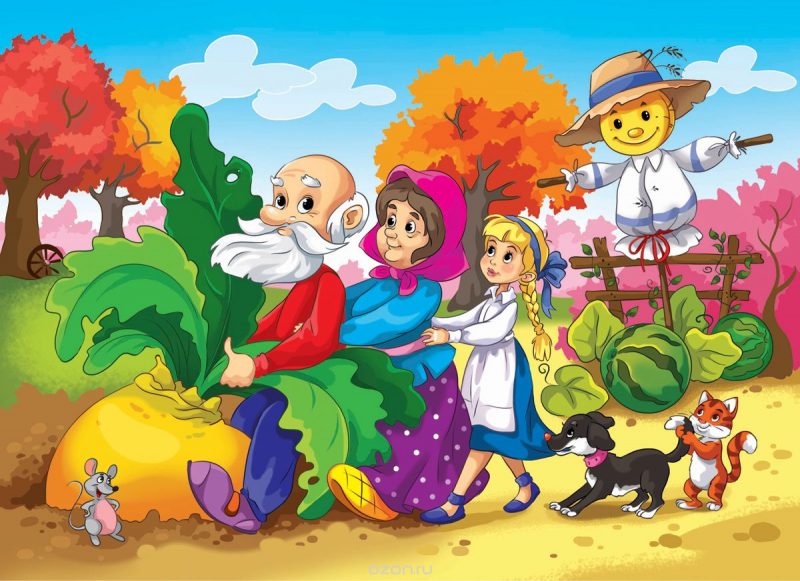 А. Барто «Игрушки»Задачи:Познакомить со стихотворениями.Учить детей при повторном чтении выполнить характерные действия, повторяя за педагогом строки текстаФормировать умение мимикой, жестами, движением передавать основные эмоции.Поощрять готовность детей участвовать.Используюся игрушки настольного театра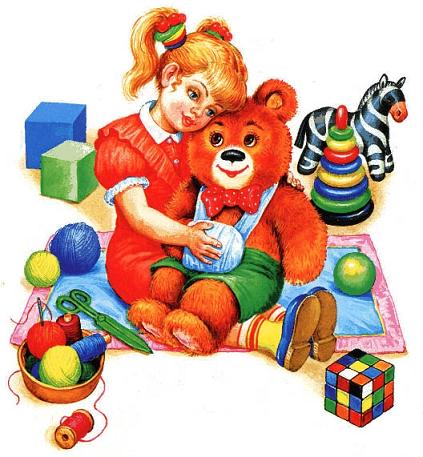 Сказка «Колобок»Задачи:Пробуждать интерес к театрализованной игре путем первого опыта общения с персонажами.Предложить детям следить за развитием сюжета с опорой на иллюстрации,Развивать внимание и наглядно - действенное мышление;Учить называть персонажей и их действий. Закреплять в речи названия животных и их признаков; расширять активный словарь: круглый, румяный, рыжая и хитрая, косолапый и т. д.Театрализованная игра по сказке (используется театр на ложках, Би-Ба-Бо; )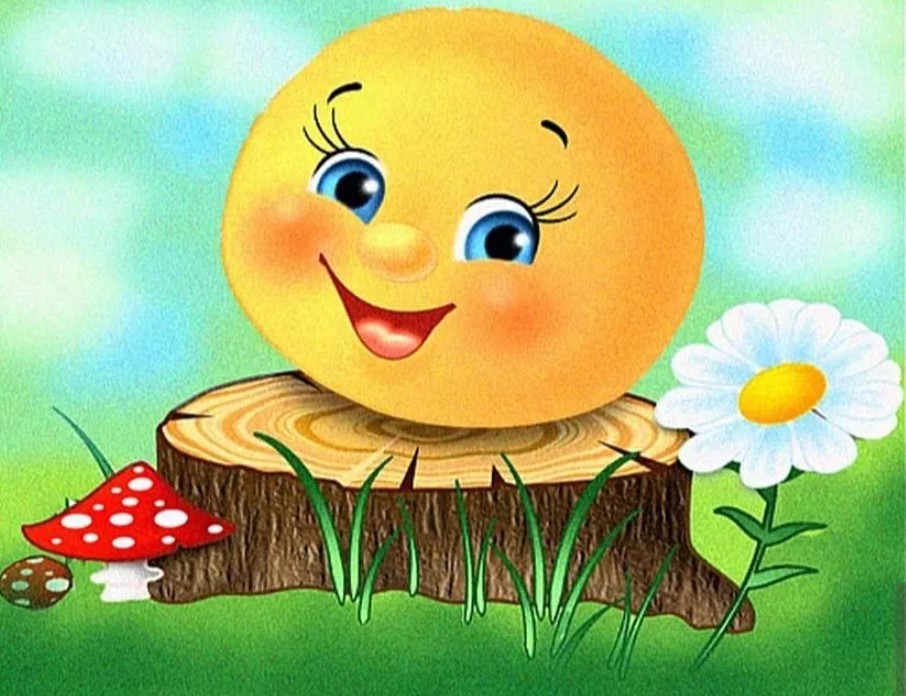 Потешка «Огуречик, огуречик… »Огуречик, огуречик,Не ходи на тот конечик,Там мышка живётТебе хвостик отгрызёт!Задачи:Учить детей проговаривать потешку. Освоение ласкового оращения (огуречик, хвостик, мышка).Развивать внимания, обогащение словарного запаса.Воспитывать осторожного поведения.Вариант 2. Использование в игре (там мышка живет – дети убегаютТеатрализованная игра по потешке (используются маски наголовники)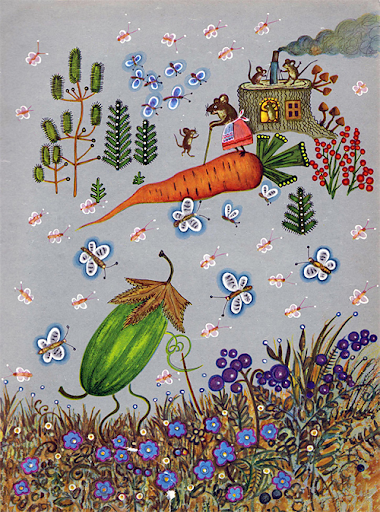 Народная игра: «Зайка серенький сидит»Задачи:Совершенствовать умение обследовать предметы, учить рассматривать, ощупывать;Учить выполнять движения по показу воспитателя и произносить слова песенкиРазвивать эмоциональную отзывчивость, желание общаться со сверстниками, играть дружно;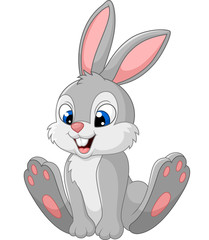 Игра – ситуация «Забыла девочка котенка покормить, не мог он вспомнить, как покушать попросить».Задачи:Учить отождествлять себя с театральным персонажем; развивать внимательность;Учить сочетать движения и речь; закреплять знания об окружающем.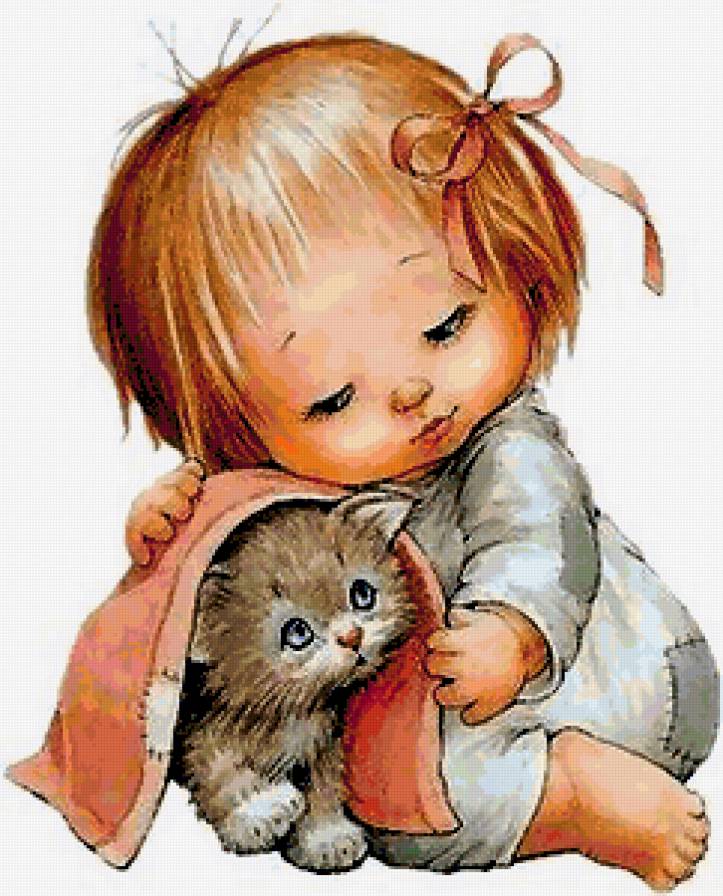 Игра – ситуация «Для деда, для бабы Курочка-Ряба яичко снесла золотое».ЗадачиСтимулировать эмоциональное восприятие детьми театрализованной игры и активное участие в ней;Развивать двигательную активность детей. Пересказ сказки с движениями.Закреплять умения имитировать движенияТеатрализованная игра по сказке используются все виды театра.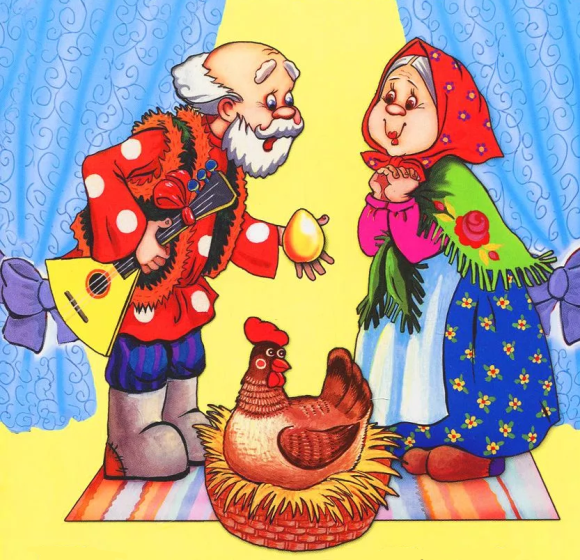 «Где мы были, мы не скажем, а что делали — покажем»Задачи: Поощрять попытки детей участвовать в коллективном разговоре, принимать совместные решения; развивать творческое воображение; побуждать детей к импровизации.С помощью считалки выбирается водящий. Он выходит из комнаты. Дети договариваются, что и как будут изображать. Водящий возвращается и спрашивает: «Где вы были, мальчики и девочки? Что вы делали?» Дети отвечают: «Где мы были, мы не скажем, а что делали — покажем».Дети показывают действия, которые придумали.В процессе игры воспитатель вначале советует, что и как можно изобразить. Когда дети освоятся, он только подсказывает, что изобразить, а как это сделать, они решают самиТворческие задания на развитие пантомимики.Задания.1. Показать, как Коза (Баба Яга, Красная Шапочка и др.):смотрится в зеркало ;пробует любимое блюдопробует нелюбимое блюдоДиалоги – пантомимы:разговор двух "иностранцев", не знающих языка друг друга, с помощью жестов в различных ситуациях, например: в магазине, на вокзале в аптеке и т. д.;разыграть ситуацию, в которой один сказочный персонаж наступает на ногу другому (например, в трамвае); показать, как они выясняют отношения с помощью жестов.3. Загадки – пантомимы:в магазине (игрушек, овощном, гастрономе ,мебельном и пр.): отгадать какой товар нужен покупателю или какой товар стоит на полке ;в зоопарке: отгадать, кто сидит в клетке;отгадать профессию (по характерным движениям и позе);отгадать, каким образом происходило путешествие (на лодке самолёте,  поезде и пр.);отгадать, какая на улице погода;определить по походке прохожего (балерина, солдат, очень старый человек, манекенщица, человек, которому жмут ботинки, и т.д.).4. Показать (руками или пальцами):Стой на месте!Идём со мной!До свидания!Давай, помиримся.Я тебя люблю!Я боюсь.Сказка «Козлятки и волк»Задачи:Познакомить детей с произведением, учить следить за развитием сюжета с опорой на иллюстрации. Во время режимных моментов.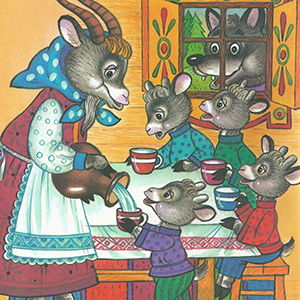 Игра «Зайчата на прогулке»Задачи:Учить детей выполнять игровые действия, включаться в игру со сверстниками.Формировать умения выполнять элементарные ролевые действия. Игровая ситуация с использованием различных атрибутов (настольный театр. Театр на кружках и др)Задания (в руках у детей куклы "би-ба-бо" или обыкновенные игрушки).1. Куклы встречаются друг с другом и:а) здороваются,б) спрашивают друг друга о здоровье,в) прощаются.2. Одна кукла нечаянно толкнула другую. Надо попросить прощения и, соответственно, извинить.3.Кукла празднует день рождения. К ней приходят её друзья и:     а) поздравляют с днём рождения и дарят подарки.б) кукла благодарит за поздравление и приглашает к столу.в) один из гостей опоздал:  попросить прощение за опоздание.г) один из гостей нечаянно  разлил на скатерть компот, разыграть действия хозяев и провинившегося.3. Некоторые задания можно предложить детям исполнить без кукол:а) постучаться, зайти в группу и жестом вызвать одного из детей (молча, чтобы не перебивать рассказ воспитателя);б) зайти к заведующей (методисту, логопеду и др.) и передать ей сообщение;в) объяснить"маме", почему испачкана одежда после посещения детского сада;г) извиниться перед детьми за то, что мяч покатился и сломал постройки из песка.Примечание: в содержании этюдов на общение можно включить упражнения по этикету и культуре поведения.  